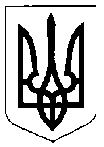 ЦЕНТР НАДАННЯ АДМІНІСТРАТИВНИХ ПОСЛУГВИКОНКОМУ ДРОГОБИЦЬКОЇ МІСЬКОЇ РАДИпл. Ринок, 1, м. Дрогобич, Львівська обл., Україна, 82100, тел./факс 2-25-62E-mail: drohobych.cnap5a@gmail.com	_27.01.2020_№________	На доручення № 6 від 24.01.2020	Центр надання адміністративних послуг (ЦНАП) – місце спілкування влади і громади міста, де можна одержати інформацію, консультацію чи послугу з відповідними побутовими умовами, компетентним персоналом.	За період децентралізації  органам місцевого самоврядування надано багато повноважень щодо можливості збільшення переліку адміністративних послуг, які можна надавати населенню адміністративної території.	Ми приклали багато зусиль щоб завести найбільш популярні для населення послуги в ЦНАП, щоб ними могли скористатися мешканці м. Дрогобича та регіону. 	Земельні питання, реєстрація бізнесу та майнових прав, реєстрація місця проживання, отримання довідок, паспортні документи, тощо, зосереджено в одному приміщенні. Щоб громадяни та підприємці могли зразу отримати вичерпні відповіді та послуги з різних життєвих проблем і ситуацій.	На початку нашої каденції в ЦНАПі працювало три адміністратори і начальник відділу всього 4 штатні одиниці. Так, нами було прийнято рішення поступового збільшення штатного розпису центру надання адміністративних послуг до 17 штатних одиниць. Це була і вимога нашого законодавчого органу у зв’язку з передачею повноважень по реєстрації речового права, реєстрації бізнесу, та реєстрації місця проживання органам місцевого самоврядування і потреба, враховуючи чисельність населення нашого міста. І зараз ми бачимо, що поступили правильно..	На сьогоднішній день ЦНАП надає в місяць біля 3,5 тисяч послуг населенню міста Дрогобича та регіону. Найбільш популярними послугами є реєстрація місця проживання, видача довідок про зареєстрованих осіб, виготовлення паспортного документу. 	В поточному році адміністратори отримали доступ до реєстру актів цивільного стану і за домовленістю з РАЦС вже готові приймати послуги по видачі свідоцтва про народження та свідоцтва про смерть.-	А вже в березні 2020 в ЦНАПі будуть надаватися послуги соціального характеру;	Це дасть змогу сконцентрувати в одному місці найпопулярні для мешканців міста послуги та покращити умови їх надання. 	Планується надання комплексу послуг по життєвих ситуаціях. А саме за одне звернення можна буде подати документи на отримання свідоцтва про народження дитини, її реєстрації місця проживання та подати документи на отримання допомоги від держави при народженні дитини. Аналогічно, за одне звернення можна буде отримати свідоцтво про смерть, та зняти з реєстрації померлу особу.	У зв’язку з ліквідацією Дрогобицької РДА в рамках Меморандуму про взаємне співробітництво для поліпшення якості надання адміністративних послуг мешканцям міста та району від 27.10.2016, який був заключений між Дрогобицькою РДА та Дрогобицькою міською радою в рамках реалізації проекту технічної допомоги Європейського Союзу в 2016-2017 роках, ЦНАП готовий надавати послуги для мешканців Дрогобицького району згідно переліку, який надавався районним ЦНАПом.	Зі сторони Дрогобицької міської ради вжито всіх заходів для організації обслуговування мешканців Дрогобицького району в нашому ЦНАП. Зараз все залежить від суб’єктів надання адміністративних послуг Дрогобицького району, а саме заключення меморандумів про співпрацю, надання всіх необхідних документів по послугах та визначення відповідальних осіб для співпраці з ЦНАП м. Дрогобича.	Вже більше двох років центр надання адміністративних послуг приймає документи на виготовлення біометричних паспортів. Хочу зазначити, що м. Дрогобич другим після міста Львова завів цю послугу в ЦНАП. Адміністратори вже з початку запровадження послуги прийняли документи більше 17  тисяч громадян на виготовлення паспорта громадянина України для виїзду за кордон та паспорта громадянина України у виді ID-картки.	Зараз попит на дані послуги стабілізувався, за поточний рік прийнято документів для виготовлення паспортів 8,5 тисяч, що значно менше за аналогічний період минулого року. Активізувався попит громадян на виготовлення паспорта громадянина України нового зразка у виді ID-картки. Хочу зазначити, що дітям при виповненні 14 років такі паспорти виготовляються безкоштовно.	Наша команда за період своєї каденції приклала багато зусиль, щоб не лише збільшити перелік послуг, які надаються в ЦНАП, але й покращити умови обслуговування населення міста Дрогобича, 	На протязі двох років 2016-2017 наш центр надання адміністративних послуг взяв участь в реалізації проекту технічної допомоги Європейського Союзу «Центр надання адміністративних послуг як інноваційний інструмент взаємодії влади та громади». При реалізації даного проекту прикладено надзвичайно багато зусиль для досягнення поставленої цілі – а це створення комфортних умов для мешканців по отриманню послуг, це створення комфортних умов праці для працівників ЦНАПу, професійне зростання персоналу, що сприяє підвищенню довіри громади до влади. 	Ми, в особі міського голови та заступників, депутатського корпусу, всіляко сприяли реалізації даного проекту. Це і своєчасно виконані нами обов’язки по спів фінансуванню в сумі пів мільйона грн.., плідна співпраця з підрядними організаціями, впровадження онлайн-послуг, збільшення кількості персоналу, сприяння  їх професійному зростанні.	Результатом цих зусиль є оновлене і модернізоване приміщення ЦНАП – тепле, комфортне, обладнане рецепцією, електронною чергою, дитячим куточком, терміналом для оплати за адміністративні послуги. 	З метою подальшого покращення якості надання адміністративних послуг та модернізації ЦНАП прийнято участь в конкурсному відборі Програми «U-LEAD з Європою». Наше місто вибрано даною Програмою для надання інституційної допомоги, включаючи інтеграцію послуг у ЦНАП. Тренінгові заходи для персоналу, матеріальну допомогу для облаштування робочих місць меблями та технікою. На даний час вже розпочато заходи по впровадженню змін в роботі ЦНАП в рамках даної Програми.	В рамках Проекту буде надано додаткове обладнання для ЦНАП: електронне керування чергою в решта адміністративних залах, облаштування  ще одного дитячого куточка, облаштування автономного робочого місця для відвідувачів ЦНАП, облаштування пеленального столика, зручної зони очікування.  За рахунок коштів Програми «U-LEAD з Європою». 	Для зручності громадян в ЦНАПі також застосовуються онлайн-послуги як для отримання адміністративної послуги так і для  електронниого запису на чергу на біометричні паспорти через офіційний сайт Дрогобицької міської ради е-сервіс IGOV. що дає змогу розширити можливості запитувачів послуг по отриманню інформації про адміністративні послуги, та замовити візит в ЦНАП.	Всього за 2019 рік надано послуг через ЦНАП – 35 725_ із них платних - _15 399_____ на суму ___5 216 184грн.____Затрати на заробітню плату та утримання ЦНАП складають 3 509 686,9 грн.Начальник відділу								О. Тішина